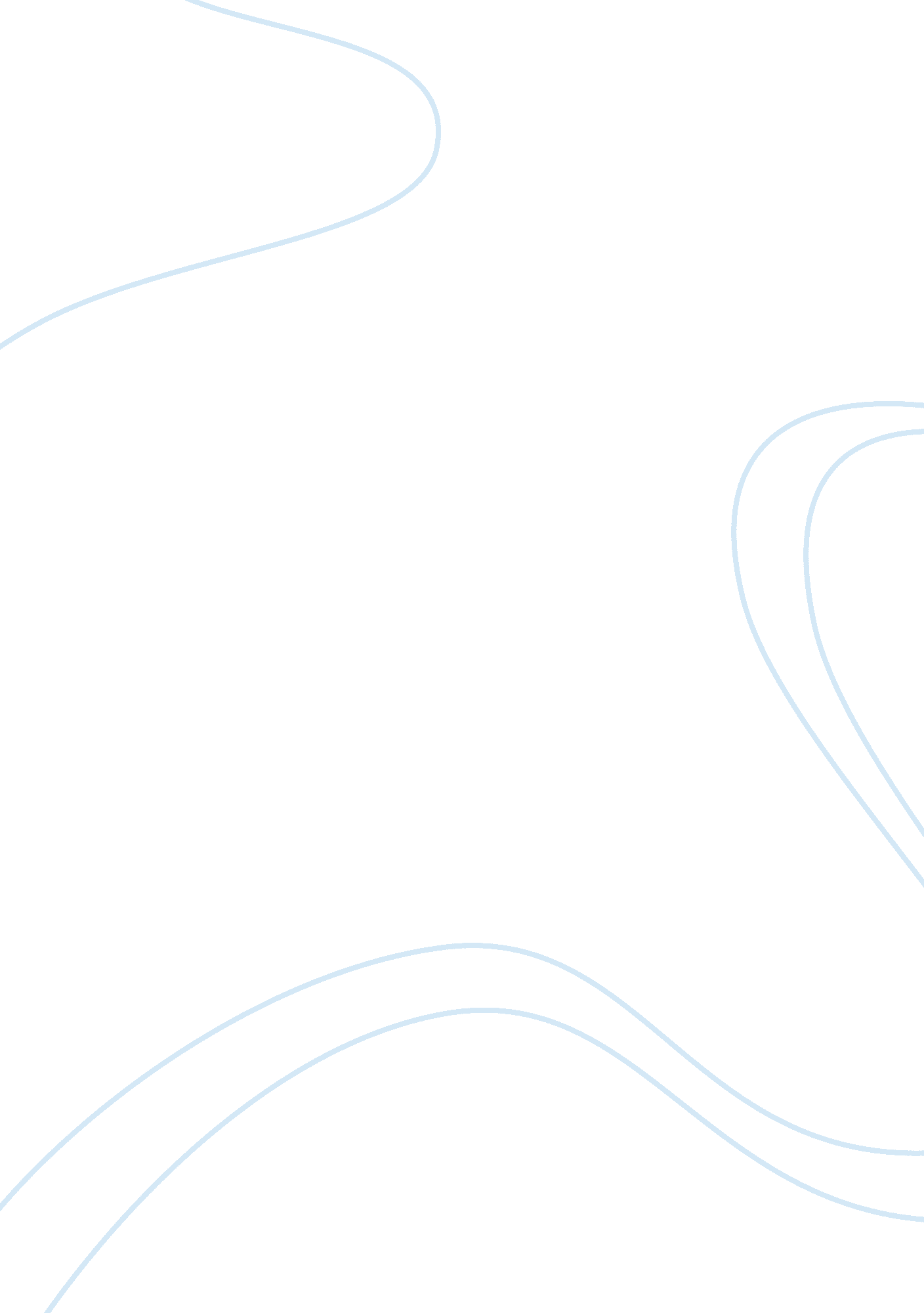 Enrollment system pup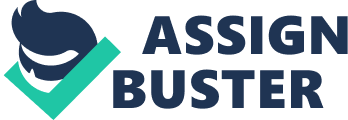 The Polytechnic University of the Philippines (PUP) is a government educational institution governed by Republic Act Number 8292 known as the Higher Education Modernization Act of 1997, and it’s Implementing Rules and Regulations contained in the Commission on Higher Education Memorandum Circular No. 4, series 1997. PUP is one of the country's highly competent educational institutions. The PUP Community is composed of the Board of Regents, University Officials, Administrative and Academic Personnel, Students, various Organizations, and the Alumni. First DO NOT detach any part of the Registration Certificate then PROCEED to the Cashier for payment. NO RECEIPTS are required to be filled up, the Registration Certificate will serve as an Official Receipt upon validation by the machine. The payment of fees is the last step of the process. The Chief Accountant’s Copy and Registrar’s Copy of Form 21 will be collected by the Cashier-on-Duty. NO NEED to have the Registration Certificate (Student's Copy) validated by the Office of the University Registrar. Then for the Regular Student we most go to your College Enrollment Evaluator and present your class cards and Registration Certificate (from the previous semester). Upon evaluation, you will be given an Approval Form, next go to the Computer Room assigned for your College and present your old Registration Certificate and Approval Form to the Enrollment Adviser. The Enrollment Adviser will process your enrollment and print your new Registration Certificate. Affix your signature on the new Registration Certificate and have it signed by the Enrollment Adviser and Pay the amount indicated in the assessed Registration Certificate to the Cashier. 